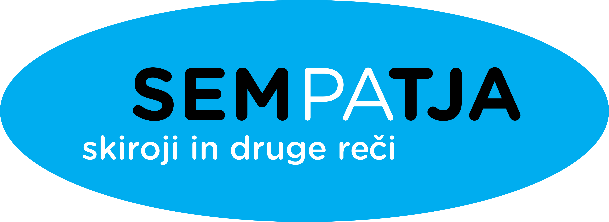 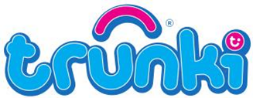 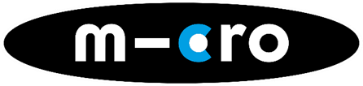 


Naslov/sedež uvoznika, zastopnika in distributerja-garanta:Majina d.o.o.Petkovškovo nabrežje 311000 Ljubljana
info@sempatja.si
info@micro-skiro.com
info@trunki.si031 707 917Obrazec za odstop od pogodbe, sklenjene na daljavo
PODATKI O KUPCU:Izjava o odstopu od pogodbe, sklenjene na daljavo:(Izpolnitev z * označenih polj je obvezna.)(**Obvezen je le eden od navedenih kontaktov za obveščanje.)

Ime in priimek*:_______________________________________________________________________________Naslov*:_______________________________________________________________________________________Telefon ali elektronski naslov**:_________________________________________________________________

Transakcijski račun za vračilo plačil:__SI56______________________________________________________Kupec podajam odstopno izjavo od pogodbe 
naročila št. *_____________________________________ sklenjene preko spletne trgovine Micro, Trunki ali Sempatja za spodaj specificirano blago, ki sem ga prejel/-a dne*____________________________.Ime ali opis blaga (Specificirajte blago, za katero uveljavljate odstop od pogodbe, sklenjene na daljavo.): _____________________________________________________________________________________
_______________________________________________________________________________________________Da bomo lahko tudi v prihodnje zagotavljali visoko kakovost naše ponudbe, vas prosimo za navedbo vzroka odstopa (neobvezno):_________________________________________________________ 

Blago, za katero odstopate od pogodbe, lahko v skladu s pogoji, opredeljenimi v Splošnih pogojih poslovanja spletnih trgovin Micro, Trunki in Sempatja, vrnete po pošti na naslov Majina d.o.o., Petkovškovo nabrežje 31, 1000 Ljubljana. Na istem naslovu je možno tudi osebno vračilo v odpiralnem času fizične trgovine. Vračilo blaga bremeni kupca. V primeru pošiljk z odkupnino si prodajalec pridržuje pravico sorazmernega zmanjšanja vrnjenih plačil. Podrobnosti postopka odstopa od pogodbe so dostopne na spletnih straneh:
https://www.sempatja.si/vracilo-blaga-reklamacije
https://www.trunki.si/vracilo-blaga-reklamacije
https://www.micro-skiro.com/vracilo-blaga-in-reklamacije/ 
Majina d.o.o. bo vaše osebne podatke obdeloval v skladu z Uredbo EU 2016/679 Evropskega parlamenta in Sveta o varstvu posameznikov pri obdelavi osebnih podatkov in o prostem pretoku takih podatkov ter o razveljavitvi Direktive 95/46/ES ter v skladu s politiko zasebnosti, dostopno na: 
https://www.sempatja.si/pravilnik-o-zasebnosti 
https://www.trunki.si/pravilnik-o-zasebnosti 
https://www.micro-skiro.com/varovanje-osebnih-podatkov/  ter izključno za namen, za katerega so bili posredovani.Spodaj podpisani kupec izjavljam, da so v tem obrazcu navedeni podatki točni in resnični.
Datum:

______________________Podpis kupca:

___________________________________________